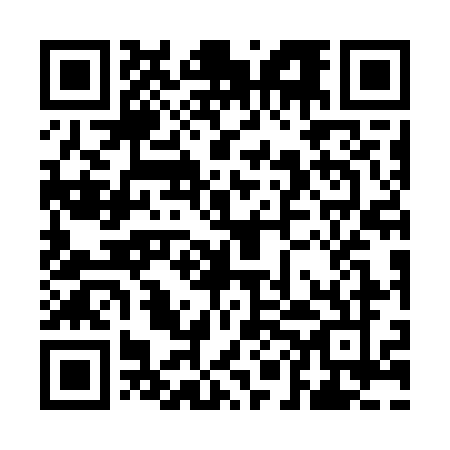 Prayer times for Daly River, AustraliaWed 1 May 2024 - Fri 31 May 2024High Latitude Method: NonePrayer Calculation Method: Muslim World LeagueAsar Calculation Method: ShafiPrayer times provided by https://www.salahtimes.comDateDayFajrSunriseDhuhrAsrMaghribIsha1Wed5:436:5612:444:046:327:412Thu5:436:5612:444:046:327:413Fri5:436:5612:444:036:327:404Sat5:446:5712:444:036:317:405Sun5:446:5712:444:036:317:406Mon5:446:5712:444:036:317:407Tue5:446:5712:444:036:307:398Wed5:446:5712:444:026:307:399Thu5:446:5812:444:026:307:3910Fri5:446:5812:444:026:297:3911Sat5:446:5812:444:026:297:3812Sun5:456:5812:444:026:297:3813Mon5:456:5912:444:026:287:3814Tue5:456:5912:444:016:287:3815Wed5:456:5912:444:016:287:3816Thu5:456:5912:444:016:287:3817Fri5:457:0012:444:016:277:3718Sat5:467:0012:444:016:277:3719Sun5:467:0012:444:016:277:3720Mon5:467:0112:444:016:277:3721Tue5:467:0112:444:016:277:3722Wed5:467:0112:444:016:277:3723Thu5:477:0112:444:016:267:3724Fri5:477:0212:444:016:267:3725Sat5:477:0212:444:016:267:3726Sun5:477:0212:444:016:267:3727Mon5:477:0312:444:016:267:3728Tue5:487:0312:454:016:267:3729Wed5:487:0312:454:016:267:3730Thu5:487:0312:454:016:267:3731Fri5:487:0412:454:016:267:37